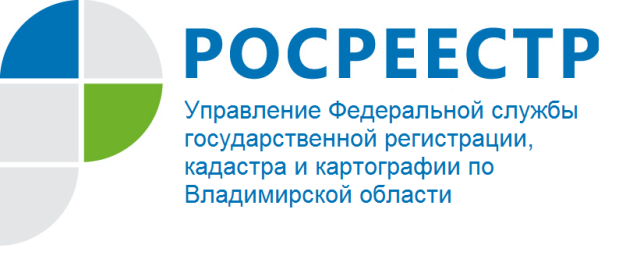 ПРЕСС-РЕЛИЗУправление Росреестра по Владимирской области обращает внимание заявителей на вопросы налогообложения теплиц и других хозяйственных построек физических лиц Управление Росреестра по Владимирской области с учетом разъяснений Федеральной налоговой службы сообщает, что налогом на имущество физических лиц облагаются только те хозяйственные постройки, сведения о которых есть в Едином государственном реестре недвижимости (ЕГРН) или были представлены в налоговые органы из БТИ. В число хозпостроек могут входить хозяйственные, бытовые, подсобные капитальные строения, вспомогательные сооружения, в том числе летние кухни, бани и аналогичные объекты недвижимости. Жилые помещения и гаражи не являются хозпостройками и облагаются налогом как самостоятельная недвижимость.Владелец хозпостройки сам определяет, нужно ли ему обращаться в органы Росреестра для ее регистрации в качестве недвижимости или нет. Для внесения в ЕГРН хозпостройка должна отвечать признакам недвижимости: быть прочно связана с землей, а ее перемещение без несоразмерного ущерба ее назначению невозможно. Хозпостройки, которые не относятся к недвижимости, в ЕГРН не регистрируются. Речь идет о не имеющих капитального фундамента теплицах, хозблоках, бытовках, навесах, некапитальных временных строениях и т.п.Если хозпостройка зарегистрирована в ЕГРН, но ее площадь не более 50 квадратных метров, то налог с нее не взимается. Льгота применяется только для одной хозпостройки (независимо от ее расположения в пределах страны). Основное условие - постройка не используется в предпринимательской деятельности.Представительные органы муниципальных образований могут расширить условия применения налоговой льготы (например, в отношении неограниченного числа хозпостроек в пределах муниципального образования или на хозпостройки площадью более 50 кв.м). Ознакомиться с перечнем налоговых льгот можно в сервисе «Справочная информация о ставках и льготах по имущественным налогам».Как разъясняет Федеральная налоговая служба капитальные хозпостройки, не попадающие под действие льгот, в т.ч. площадью более 50 кв.м, облагаются налогом в общем порядке на основании поступившей в налоговые органы информации о зарегистрированных правах физлиц на такие объекты (в т.ч. сведений из органов Росреестра, от нотариусов при оформлении прав на наследство).О РосреестреФедеральная служба государственной регистрации, кадастра и картографии (Росреестр) является федеральным органом исполнительной власти, осуществляющим функции по государственной регистрации прав на недвижимое имущество и сделок с ним, по оказанию государственных услуг в сфере ведения государственного кадастра недвижимости, проведению государственного кадастрового учета недвижимого имущества, землеустройства, государственного мониторинга земель, навигационного обеспечения транспортного комплекса, а также функции по государственной кадастровой оценке, федеральному государственному надзору в области геодезии и картографии, государственному земельному надзору, надзору за деятельностью саморегулируемых организаций оценщиков, контролю деятельности саморегулируемых организаций арбитражных управляющих. Подведомственными учреждениями Росреестра являются ФГБУ «ФКП Росреестра» и ФГБУ «Центр геодезии, картографии и ИПД». В ведении Росреестра находится ФГУП «Ростехинвентаризация – Федеральное БТИ». 13 октября 2016 года руководителем Росреестра назначена В.В. Абрамченко.Контакты для СМИУправление Росреестра по Владимирской областиг. Владимир, ул. Офицерская, д. 33-аБаринов Валерий Юрьевич  - начальник отдела организации, мониторинга и контроляbarinov_vy@vladrosreg.ru(4922) 45-08-26